                                                                                                  Приложение       к постановлению администрации муниципального района «Улётовский район»от  «29» сентября 2021 года  № 452/нПорядокпринятия решения о создании, реорганизации, изменении типа и ликвидации муниципальных образовательных организаций, а также утверждения и внесения изменений в Уставы муниципальных образовательных организаций.1. Общие положенияНастоящий порядок, разработанный в соответствии с вступившим в силу с 1 сентября 2013 года Закона Российской Федерации от 29 декабря 2012 года N 273-ФЗ "Об образовании в Российской Федерации", Федеральным законом от 12.01.96 N 7-ФЗ "О некоммерческих организациях", Федеральным законом от 08.05.2010 N 83-ФЗ "О внесении изменений в отдельные законодательные акты Российской Федерации в связи с совершенствованием правового положения государственных (муниципальных) учреждений", Федеральным законом от 06.10.2003 N 131-ФЗ "Об общих принципах организации местного самоуправления в Российской Федерации", устанавливает процедуры принятия решения о создании, реорганизации, изменении типа и ликвидации муниципальных казенных, бюджетных и автономных организаций, которые созданы (планируется создать) на базе имущества, находящегося в муниципальной собственности (далее - муниципальные образовательные организации) муниципального района "Улётовский район", а также утверждение и внесение изменений в уставы муниципальных образовательных организаций.2. Создание муниципальной образовательной организации2.1. Решение о создании некоммерческой организации в результате ее учреждения принимается ее учредителями (учредителем). В отношении бюджетного или казенного учреждения такое решение принимается в порядке, установленном администрацией муниципального образования.2.2. Постановление администрации муниципального района "Улётовский район" о создании муниципальной образовательной организации должно содержать:2.2.1. наименование создаваемой муниципальной образовательной организации с указанием ее типа;2.2.2. основные цели деятельности создаваемой муниципальной образовательной организации, определенные в соответствии с федеральными законами и иными нормативными правовыми актами;2.2.3. наименование учредителя;2.2.4. сведения о недвижимом имуществе (в том числе земельных участках), которое планируется закрепить (предоставить в постоянное (бессрочное) пользование) за создаваемой муниципальной образовательной организацией;2.2.5. предельную штатную численность работников организации;2.2.6. перечень мероприятий по созданию муниципальной организации с указанием сроков их проведения.2.3. Одновременно с постановлением администрации муниципального района "Улётовский район" о создании муниципальной образовательной организации в администрацию муниципального района "Улётовский район" представляется пояснительная записка, которая должна содержать:2.3.1. обоснование целесообразности создания муниципальной образовательной организации;2.3.2. информацию о предоставлении создаваемой муниципальной образовательной организацией права выполнять муниципальные функции (для казенной организации).2.4. После издания постановления администрации муниципального района "Улётовский район" о создании муниципальной образовательной организации, утверждается Устав этой муниципальной образовательной организации в соответствии с разделом 6 настоящего Порядка.3. Реорганизация муниципальной образовательной организации3.1. Принятие решения о реорганизации и проведение реорганизации бюджетных или казенных учреждений, если иное не установлено актом Правительства Российской Федерации, осуществляется в порядке, установленном  администрацией муниципального образования.Решение о реорганизации муниципальной образовательной организации в форме слияния или присоединения, за исключением случаев, указанных в пункте 3.1 настоящего Порядка, принимается администрацией муниципального района "Улётовский район", осуществляющей функции и полномочия Учредителя.3.2. Решение о реорганизации муниципальной образовательной организации должно содержать:3.2.1. наименование муниципальных образовательных организаций, участвующих в процессе реорганизации, с указанием их типов;3.2.2. форму реорганизации;3.2.3. наименование муниципальной образовательной организации (организаций) после завершения процесса реорганизации;3.2.4. наименование учредителя реорганизуемой муниципальной образовательной организации (организаций);3.2.5. информацию об изменении (сохранении) основных целей деятельности реорганизуемой организации (организаций);3.2.6. информацию об изменении (сохранении) штатной численности (для казенных организаций);3.2.7. перечень мероприятий по реорганизации муниципальной образовательной организации с указанием сроков их проведения.3.3. Принятие администрацией муниципального района "Улётовский район", осуществляющей функции и полномочия Учредителя реорганизуемой муниципальной образовательной организации (организаций), решения о реорганизации муниципальной образовательной организации (организаций) при сохранении объема муниципальных услуг (работ), подлежащих оказанию (выполнению) находящимися в его ведении муниципальными организациями, не может являться основанием для сокращения объема бюджетных ассигнований на очередной финансовый год и плановый период, выделяемых данной муниципальной образовательной организации на оказание муниципальных услуг (выполнение работ).3.4. Принятие решения о реорганизации или ликвидации муниципальной организации, расположенной в сельском поселении, не допускается без учета мнения жителей данного сельского поселения.3.5. Принятие органом местного самоуправления решения о реорганизации или ликвидации муниципальной образовательной организации допускается на основании положительного заключения комиссии по оценки последствий такого решения.4. Изменение типа муниципальной образовательной организации4.1. Решение об изменении типа муниципальной образовательной организации в целях создания муниципальной казенной организации принимается администрацией муниципального района "Улётовский район" в форме постановления.4.2. Постановление администрации муниципального района "Улётовский район" об изменении типа муниципальной организации в целях создания муниципальной казенной образовательной организации должно содержать:4.2.1. Наименование существующей муниципальной образовательной организации с указанием ее типа;4.2.2. наименование создаваемой муниципальной образовательной организации с указанием ее типа;4.2.3. наименование учредителя;4.2.4. информацию об изменении (сохранении) основных целей деятельности муниципальной образовательной организации;4.2.5. информацию об изменении (сохранении) штатной численности;4.2.6. перечень мероприятий по созданию муниципальной организации с указанием сроков их проведения.4.3. Решение об изменении типа муниципальной организации в целях создания муниципальной бюджетной организации принимается администрацией муниципального района "Улётовский район", осуществляющей функции и полномочия учредителя в отношении муниципальной организации. Указанное решение в форме постановления должно содержать:4.3.1. наименование существующей муниципальной образовательной организации с указанием ее типа;4.3.2. наименование создаваемой муниципальной образовательной организации с указанием ее типа;4.3.3. наименование учредителя;4.3.4. информацию об изменении (сохранении) основных целей деятельности муниципальной образовательной организации;4.3.5. перечень мероприятий по созданию муниципальной образовательной организации с указанием сроков их проведения.4.4. Решение об изменении типа муниципальной образовательной организации в целях создания муниципальной автономной организации принимается администрацией в порядке, установленном Федеральным законом от 03.11.2006 N 174-ФЗ "Об автономных учреждениях". Указанное решение должно содержать:4.4.1. наименование существующей муниципальной образовательной организации с указанием ее типа;4.4.2. наименование создаваемой муниципальной образовательной организации с указанием ее типа;4.4.3. наименование учредителя;4.4.4. сведения об имуществе, закрепляемом за автономной организацией, в том числе перечень объектов недвижимого имущества и особо ценного движимого имущества;4.4.5. перечень мероприятий по созданию автономной организации с указанием сроков их проведения.4.5. Проект постановления администрации муниципального района "Улётовский район" об изменении типа муниципальной образовательной организации в целях создания муниципальной казенной или автономной образовательной организации подготавливается отделом образования и социальной политики администрации муниципального района "Улётовский район", осуществляющим функции управления в сфере образования, по согласованию с комитетом по финансам администрации муниципального района «Улётовский район» и отделом имущественных, земельных отношений и экономики администрации муниципального района "Улётовский район".Одновременно с проектом постановления администрации муниципального района "Улётовский район" об изменении типа муниципальной образовательной организации в целях создания муниципальной казенной, бюджетной или автономной организации администрации муниципального района "Улётовский район" предоставляется пояснительная записка, содержащая обоснование целесообразности изменения типа муниципальной образовательной организации и информацию о кредиторской задолженности организации (в том числе просроченной).4.6. В случае если изменение типа муниципальной казенной образовательной организации приведет к невозможности осуществления создаваемым путем изменения типа муниципальной образовательной организацией муниципальных функций, в пояснительной записке указывается информация о том, кому данные муниципальные функции будут переданы.4.7. В случае если изменение типа муниципальной образовательной организации приведет к невозможности осуществления создаваемым путем изменения типа муниципальной образовательной организацией полномочий муниципального исполнительного органа по исполнению публичных обязательств перед физическим лицом, подлежащих исполнению в денежной форме, в пояснительной записке указывается информация о том, кому указанные полномочия будут переданы.4.8. Принятие администрацией муниципального района "Улётовский район", осуществляющей функции и полномочия Учредителя в отношении подведомственной муниципальной организации, решения об изменении типа муниципальной образовательной организации в целях создания муниципальной бюджетной образовательной организации при сохранении объема муниципальных услуг (работ) не может являться основанием для сокращения объема бюджетных ассигнований на очередной финансовый год и плановый период, выделяемых ему, как главному распорядителю средств муниципального бюджета, на оказание муниципальных услуг (выполнение работ).4.9. После принятия правового акта об изменении типа муниципальной образовательной организации администрация муниципального района "Улётовский район", утверждает изменения, вносимые в Устав этой муниципальной организации в соответствии с разделом 6 настоящего Порядка.5. Ликвидация муниципальных образовательных организаций5.1. Принятие решения о ликвидации и проведение ликвидации  бюджетной или казенной организации осуществляется в порядке, установленном администрацией муниципального образования.Указанное решение должно содержать:5.1.1. наименование организации с указанием типа;5.1.2. наименование учредителя;5.1.3. наименование структурного подразделения администрации муниципального района "Улётовский район", ответственного за осуществление ликвидационных процедур;5.1.4. наименование правопреемника организации, в том числе по обязательствам, возникшим в результате исполнения судебных решений;5.1.5. информацию о том, кому будут переданы указанные функции после завершения процесса ликвидации муниципальной бюджетной или казенной образовательной организации, осуществляющей муниципальные функции;5.1.6. информацию о том, кому будут переданы полномочия по исполнению публичных обязательств перед физическим лицом, подлежащих исполнению в денежной форме, после завершения процесса ликвидации муниципальной образовательной организации, в случае, если ликвидируемая муниципальная организация осуществляет указанные полномочия.5.2. Принятие решения о реорганизации или ликвидации муниципальной организации, расположенной в сельском поселении, не допускается без учета мнения жителей данного сельского поселения.5.3. Принятие органом местного самоуправления решения о реорганизации или ликвидации муниципальной образовательной организации допускается на основании положительного заключения комиссии по оценки последствий такого решения.5.4. После издания правового акта о ликвидации муниципальной образовательной организации:5.4.1. Отдел образования и социальной политики администрации муниципального района «Улётовский район», осуществляющий функции управления в сфере образования в 3-дневный срок доводит указанный правовой акт до сведения регистрирующего органа для внесения в Единый государственный реестр юридических лиц сведений о том, что организация находится в процессе ликвидации;5.4.2. учредитель муниципальных образовательных организаций в 2- недельный срок:- утверждает состав ликвидационной комиссии соответствующей организации;- устанавливает порядок и сроки ликвидации указанной организации в соответствии с Гражданским кодексом Российской Федерации и правовым актом о ликвидации муниципальной организации.6. Утверждение и внесение изменений в уставы муниципальных образовательных организаций6.1. Разработка Устава муниципальной образовательной организации (далее - организация), а также внесение изменений и дополнений в Устав организации (принятие Устава в новой редакции) осуществляется в случаях:- создания, реорганизации организации;- в связи с изменениями законодательства Российской Федерации;- при смене адреса (местонахождения) организации;- при изменении наименования организации;- при изменении вида деятельности организации.6.2. Устав разрабатывается на основе типовых положений об образовательных организациях соответствующих типов и видов, утвержденных Правительством Российской Федерации.6.3. Структура и содержание устава образовательной организации определяются Законом РФ "Об образовании".6.4. Устав муниципальной образовательной организации в части, не урегулированной законодательством Российской Федерации, разрабатывается и принимается образовательной организацией и утверждается постановлением администрации муниципального района "Улётовский район".6.5. В случае создания новой муниципальной образовательной организации руководитель муниципальной образовательной организации разрабатывает и представляет Устав для утверждения учредителю.6.6. Устав образовательной организации регистрируется в налоговых органах в порядке, определенном законодательством Российской Федерации.6.7. Дополнения и изменения, вносимые в Устав образовательной организации (Устав в новой редакции) рассматриваются, принимаются и утверждаются в том же порядке, как и Устав.6.8. Дополнения и изменения в Устав (Устав в новой редакции) образовательной организации регистрируются в порядке, определенном законодательством Российской Федерации.6.9. Устав муниципальной образовательной организации, а также вносимые в него изменения утверждаются постановлением администрации муниципального района "Улётовский район", осуществляющей функции и полномочия Учредителя в отношении муниципальной организации.6.10. На титульном листе Устава справа в верхней части указываются дата и номер постановления об утверждении Устава образовательной организации, слева – порядковый номер и дату протокола общего собрания коллектива образовательной организации.6.11. Устав казенной и бюджетной муниципальной образовательной организации должен содержать:6.11.1. Общие положения, устанавливающие том числе:- наименование муниципальной образовательной организации с указанием в наименовании ее типа;- информацию о месте нахождения муниципальной образовательной организации;- наименование учредителя и собственника имущества муниципальной образовательной организации;- наименование структурного подразделения, осуществляющего функции управления муниципальной образовательной организацией.6.11.2. Предмет и цели деятельности организации в соответствии с федеральным законом, иными нормативными правовыми актами, а также исчерпывающий перечень видов деятельности (с указанием основных видов деятельности и иных видов деятельности, не являющихся основными), которые муниципальная образовательная организация вправе осуществлять в соответствии с целями, для достижения которых она создана6.11.3. Раздел об организации деятельности и управлении организацией, содержащий, в том числе, сведения о структуре, компетенции органов управления организации, порядок их формирования, сроки полномочий и порядок деятельности таких органов, а также положения об ответственности руководителя организации.6.11.4. Раздел об имуществе и финансовом обеспечении организации, содержащий в том числе:- порядок распоряжения имуществом, приобретенным муниципальной бюджетной организацией (за исключением имущества, приобретенного за счет средств, выделенных организации собственников на приобретение такого имущества);- порядок передачи бюджетной организацией некоммерческим организациям, в качестве их учредителя или участника денежных средств, иного имущества, за исключением особо ценного движимого имущества, закрепленного за ним собственником, или приобретенного бюджетной организацией за счет средств, выделенных ей собственником на приобретение такого имущества, а также недвижимого имущества;- порядок осуществления крупных сделок и сделок, в совершении которых имеется заинтересованность;- запрет на совершение сделок, возможными последствиями которых является отчуждение или обременение имущества, закрепленного за муниципальной организацией, или имущества, приобретенного за счет средств, выделенных этой организации из муниципального бюджета, если иное не установлено законодательством Российской Федерации;- положение об открытии лицевых счетов муниципальной образовательной организации в органах Федерального казначейства, а также об иных счетах, открываемых муниципальной организации в соответствии с законодательством Российской Федерации;- положение о ликвидации муниципальной организации по решению собственника имущества и распоряжения собственником имуществом ликвидированной организации, если иное не предусмотрено законодательством Российской Федерации;- указание на субсидиарную ответственность учредителя по обязательствам муниципальной казенной организации;6.11.5. Иные разделы в случаях, предусмотренных федеральными законами.6.11.6. Содержание Устава муниципальной автономной организации должно соответствовать требованиям, установленным Федеральным законом от 03.11.2006 N 174-ФЗ "Об автономных учреждениях".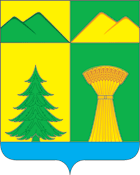 АДМИНИСТРАЦИЯ МУНИЦИПАЛЬНОГО РАЙОНА«УЛЁТОВСКИЙ РАЙОН»ЗАБАЙКАЛЬСКОГО КРАЯПОСТАНОВЛЕНИЕАДМИНИСТРАЦИЯ МУНИЦИПАЛЬНОГО РАЙОНА«УЛЁТОВСКИЙ РАЙОН»ЗАБАЙКАЛЬСКОГО КРАЯПОСТАНОВЛЕНИЕАДМИНИСТРАЦИЯ МУНИЦИПАЛЬНОГО РАЙОНА«УЛЁТОВСКИЙ РАЙОН»ЗАБАЙКАЛЬСКОГО КРАЯПОСТАНОВЛЕНИЕАДМИНИСТРАЦИЯ МУНИЦИПАЛЬНОГО РАЙОНА«УЛЁТОВСКИЙ РАЙОН»ЗАБАЙКАЛЬСКОГО КРАЯПОСТАНОВЛЕНИЕАДМИНИСТРАЦИЯ МУНИЦИПАЛЬНОГО РАЙОНА«УЛЁТОВСКИЙ РАЙОН»ЗАБАЙКАЛЬСКОГО КРАЯПОСТАНОВЛЕНИЕ«29» сентября 2021 года«29» сентября 2021 года№ 452 /н№ 452 /нс.УлётыОб утверждении порядка принятия решения о создании, реорганизации, изменении, изменений типа и ликвидации муниципальных образовательных организаций, а также утверждения и внесения изменений в Уставы муниципальных образовательных организаций.В соответствии с Федеральным законом "Об образовании в Российской Федерации" N 273-ФЗ от 29.12.2012 года,  с пунктом 2 статьи 13, пунктами 1.1, 4 статьи 14, пунктом 2.1 статьи 16, пунктом 5 статьи 18, пунктом 1 статьи 19.1 Федерального закона от 12 января 1996 года N 7-ФЗ "О некоммерческих организациях", частью 15 статьи 31 Федерального закона от 8 мая 2010 года N 83-ФЗ "О внесении изменений в отдельные законодательные акты Российской Федерации в связи с совершенствованием правового положения государственных (муниципальных) учреждений", администрация муниципального района «Улётовский район» Забайкальского края  п о с т а н о в л я е т:1. Утвердить порядок принятия решения о создании, реорганизации, изменении, изменений типа и ликвидации муниципальных образовательных организаций, а также утверждения и внесения изменений в Уставы муниципальных образовательных организацией (Приложение 1).2. Настоящее постановление официально опубликовать (обнародовать) путем размещения на официальном сайте муниципального района «Улётовский район» в информационно-телекоммуникационной сети «Интернет» в разделе «Деятельность» - «Образование» и в разделе «Документы» - «Правовые акты администрации» - https://uletov.75.ru/.3. Контроль исполнения настоящего постановления возложить на заместителя главы муниципального района  «Улётовский район» (С.В. Саранина). И.о. главы муниципального района«Улётовский район»	                                                           С.С.Подойницын			                                 Об утверждении порядка принятия решения о создании, реорганизации, изменении, изменений типа и ликвидации муниципальных образовательных организаций, а также утверждения и внесения изменений в Уставы муниципальных образовательных организаций.В соответствии с Федеральным законом "Об образовании в Российской Федерации" N 273-ФЗ от 29.12.2012 года,  с пунктом 2 статьи 13, пунктами 1.1, 4 статьи 14, пунктом 2.1 статьи 16, пунктом 5 статьи 18, пунктом 1 статьи 19.1 Федерального закона от 12 января 1996 года N 7-ФЗ "О некоммерческих организациях", частью 15 статьи 31 Федерального закона от 8 мая 2010 года N 83-ФЗ "О внесении изменений в отдельные законодательные акты Российской Федерации в связи с совершенствованием правового положения государственных (муниципальных) учреждений", администрация муниципального района «Улётовский район» Забайкальского края  п о с т а н о в л я е т:1. Утвердить порядок принятия решения о создании, реорганизации, изменении, изменений типа и ликвидации муниципальных образовательных организаций, а также утверждения и внесения изменений в Уставы муниципальных образовательных организацией (Приложение 1).2. Настоящее постановление официально опубликовать (обнародовать) путем размещения на официальном сайте муниципального района «Улётовский район» в информационно-телекоммуникационной сети «Интернет» в разделе «Деятельность» - «Образование» и в разделе «Документы» - «Правовые акты администрации» - https://uletov.75.ru/.3. Контроль исполнения настоящего постановления возложить на заместителя главы муниципального района  «Улётовский район» (С.В. Саранина). И.о. главы муниципального района«Улётовский район»	                                                           С.С.Подойницын			                                 Об утверждении порядка принятия решения о создании, реорганизации, изменении, изменений типа и ликвидации муниципальных образовательных организаций, а также утверждения и внесения изменений в Уставы муниципальных образовательных организаций.В соответствии с Федеральным законом "Об образовании в Российской Федерации" N 273-ФЗ от 29.12.2012 года,  с пунктом 2 статьи 13, пунктами 1.1, 4 статьи 14, пунктом 2.1 статьи 16, пунктом 5 статьи 18, пунктом 1 статьи 19.1 Федерального закона от 12 января 1996 года N 7-ФЗ "О некоммерческих организациях", частью 15 статьи 31 Федерального закона от 8 мая 2010 года N 83-ФЗ "О внесении изменений в отдельные законодательные акты Российской Федерации в связи с совершенствованием правового положения государственных (муниципальных) учреждений", администрация муниципального района «Улётовский район» Забайкальского края  п о с т а н о в л я е т:1. Утвердить порядок принятия решения о создании, реорганизации, изменении, изменений типа и ликвидации муниципальных образовательных организаций, а также утверждения и внесения изменений в Уставы муниципальных образовательных организацией (Приложение 1).2. Настоящее постановление официально опубликовать (обнародовать) путем размещения на официальном сайте муниципального района «Улётовский район» в информационно-телекоммуникационной сети «Интернет» в разделе «Деятельность» - «Образование» и в разделе «Документы» - «Правовые акты администрации» - https://uletov.75.ru/.3. Контроль исполнения настоящего постановления возложить на заместителя главы муниципального района  «Улётовский район» (С.В. Саранина). И.о. главы муниципального района«Улётовский район»	                                                           С.С.Подойницын			                                 Об утверждении порядка принятия решения о создании, реорганизации, изменении, изменений типа и ликвидации муниципальных образовательных организаций, а также утверждения и внесения изменений в Уставы муниципальных образовательных организаций.В соответствии с Федеральным законом "Об образовании в Российской Федерации" N 273-ФЗ от 29.12.2012 года,  с пунктом 2 статьи 13, пунктами 1.1, 4 статьи 14, пунктом 2.1 статьи 16, пунктом 5 статьи 18, пунктом 1 статьи 19.1 Федерального закона от 12 января 1996 года N 7-ФЗ "О некоммерческих организациях", частью 15 статьи 31 Федерального закона от 8 мая 2010 года N 83-ФЗ "О внесении изменений в отдельные законодательные акты Российской Федерации в связи с совершенствованием правового положения государственных (муниципальных) учреждений", администрация муниципального района «Улётовский район» Забайкальского края  п о с т а н о в л я е т:1. Утвердить порядок принятия решения о создании, реорганизации, изменении, изменений типа и ликвидации муниципальных образовательных организаций, а также утверждения и внесения изменений в Уставы муниципальных образовательных организацией (Приложение 1).2. Настоящее постановление официально опубликовать (обнародовать) путем размещения на официальном сайте муниципального района «Улётовский район» в информационно-телекоммуникационной сети «Интернет» в разделе «Деятельность» - «Образование» и в разделе «Документы» - «Правовые акты администрации» - https://uletov.75.ru/.3. Контроль исполнения настоящего постановления возложить на заместителя главы муниципального района  «Улётовский район» (С.В. Саранина). И.о. главы муниципального района«Улётовский район»	                                                           С.С.Подойницын			                                 Об утверждении порядка принятия решения о создании, реорганизации, изменении, изменений типа и ликвидации муниципальных образовательных организаций, а также утверждения и внесения изменений в Уставы муниципальных образовательных организаций.В соответствии с Федеральным законом "Об образовании в Российской Федерации" N 273-ФЗ от 29.12.2012 года,  с пунктом 2 статьи 13, пунктами 1.1, 4 статьи 14, пунктом 2.1 статьи 16, пунктом 5 статьи 18, пунктом 1 статьи 19.1 Федерального закона от 12 января 1996 года N 7-ФЗ "О некоммерческих организациях", частью 15 статьи 31 Федерального закона от 8 мая 2010 года N 83-ФЗ "О внесении изменений в отдельные законодательные акты Российской Федерации в связи с совершенствованием правового положения государственных (муниципальных) учреждений", администрация муниципального района «Улётовский район» Забайкальского края  п о с т а н о в л я е т:1. Утвердить порядок принятия решения о создании, реорганизации, изменении, изменений типа и ликвидации муниципальных образовательных организаций, а также утверждения и внесения изменений в Уставы муниципальных образовательных организацией (Приложение 1).2. Настоящее постановление официально опубликовать (обнародовать) путем размещения на официальном сайте муниципального района «Улётовский район» в информационно-телекоммуникационной сети «Интернет» в разделе «Деятельность» - «Образование» и в разделе «Документы» - «Правовые акты администрации» - https://uletov.75.ru/.3. Контроль исполнения настоящего постановления возложить на заместителя главы муниципального района  «Улётовский район» (С.В. Саранина). И.о. главы муниципального района«Улётовский район»	                                                           С.С.Подойницын			                                 